BLUETOOTH SLETNING OG NY OPRETTELSE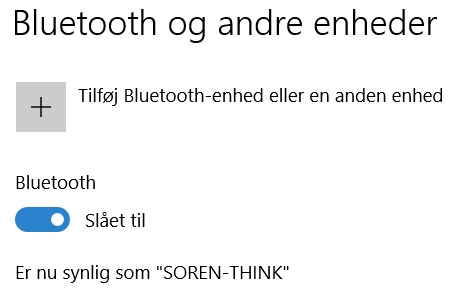 Hvordan slettes:  Er nu synlig som "SOREN-THINK" ???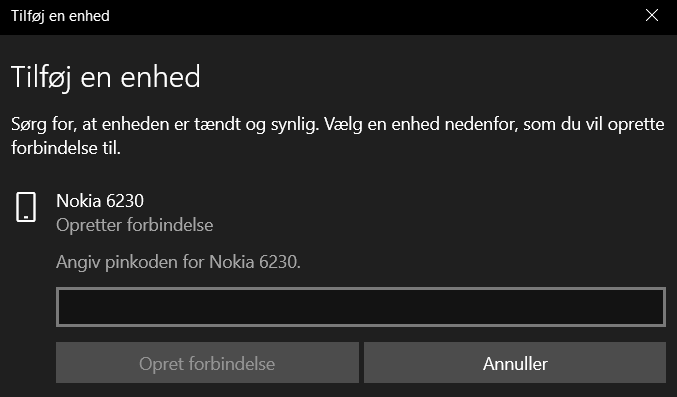 Hvordan slettes:  "Nokia 6230" Opretter forbindelse ???Da jeg har glemt "PINDKODEN" for enheden Nokia 6230 skal enheden først slettesog derefter oprettes igen - med ny PINDKODE - forventer jeg!Asolo - 2021-12-03